		Définir un « COLLIER MICA BLINDE ETANCHE»Vos coordonnées  Vous désirez :     Qté 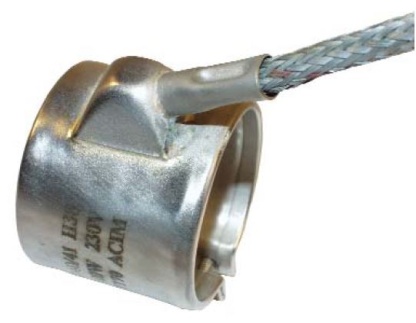 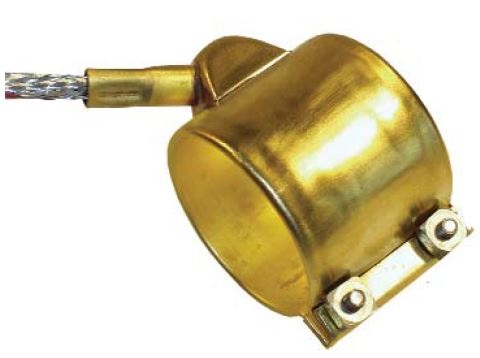 Connectique : fils âme nickel, isolés soie de verre siliconée + fil de masse; protégés par une tresse en acier galvanisé, plus capot Serrage par équerre, vis BTR M4 et écrous carrés antirotation. Option : thermocouple J isolé de la massePuissance :  W – Tension :  V – Charge spécifiques (Cs)  W/cm²Température de travail :   utilisation :  Dimension : 									Orientation de la connexion    Ø intérieur :    - Hauteur : 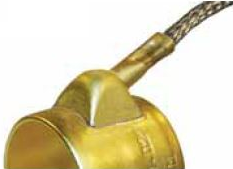 										  Axial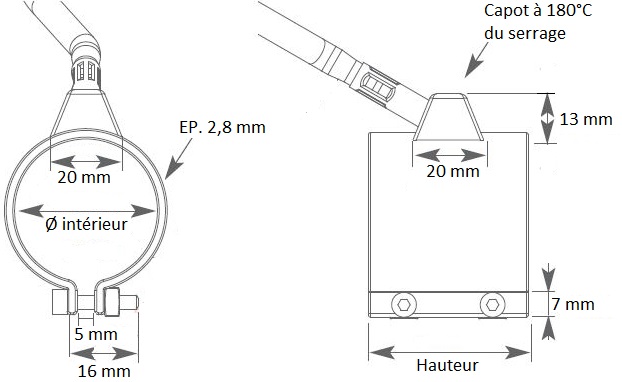 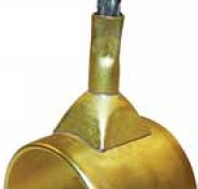 										  Radial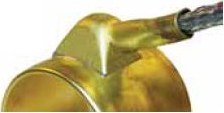 										  TangentielConnexions :Profilé en laiton ou inoxØ : 25 à 100 mm - Hauteur : 20 à 80 mmPuissance : 65 à 970 W, 230 V monophaséCharge maximum sur le corps du collier : 6.5 W/cm² Température maximum sur le corps du collier : 340°CTechnologie étanche, hors terminaison de la connectiqueIsolation électrique par micaSous filsProtection par perles céramiques, pour évitertout arrachage des fils, Ø12 mm, hauteur4 mm. Sortie centrée sur la hauteur du collier.	Tresse sous bossageConnectique permettant un faibleencombrement, Ø 12 mm, hauteur 5 mm.Sortie placée à 16 mm du bord.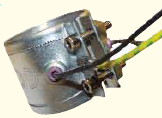 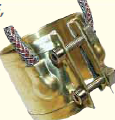 